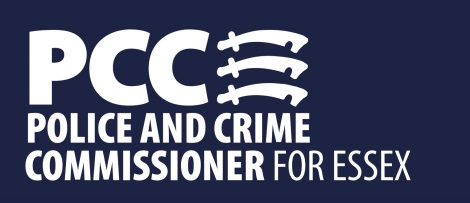 Police and Crime Commissioner for Essex –Outstanding Contribution Award 2016/17“Awarded for outstanding contribution to improving community safety in Essex”Nomination FormPlease submit your nomination by email to pcc@essex.pnn.police.uk or by post to:PCC for Essex
3 Hoffmanns Way
Chelmsford
Essex
CM1 1GUAll submissions must be received by the Office of the Police and Crime Commissioner no later than 9am on Sunday 19th February 2017.Who are you nominating? (Please provide full names of the individual/s or team you are nominating)Contact details for person / people you are nominating?If you are nominating a group, please list all the names of those involved:Does your nomination relate to work in the public, private or voluntary sector?Your name, full contact details including email address & relationship to nominee/s?: Date of Nomination:Please provide a brief description of the outstanding contribution made by the nominee/s, including when the work took place, and in which area of the county (Max 250 words)Please provide a brief description of the outstanding contribution made by the nominee/s, including when the work took place, and in which area of the county (Max 250 words)Please provide a brief description of the impact this work has had on the community, including any evidence or feedback you may have to demonstrate this (Max 250 words)Please provide a brief explanation of how you think this work supports one or more of the areas of focus contained within the PCC’s Police and Crime Plan listed below (Max 150 words)Ensuring local solutions meet local problems Reducing domestic abuse and all other hidden harmsSupporting victims of crimeReducing youth offending and all types of re-offendingTackling the consequences of alcohol and drugs abuse, and mental health issuesImproving road safetyImproving crime prevention Increasing efficiency in policing through collaborative working and innovation